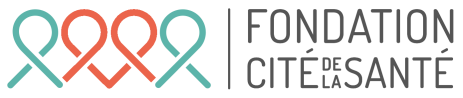 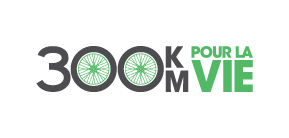 DateCivilité Prénom NomTitreEntrepriseAdresseVille Province Code PostalObjet : Défi Vélo 300 km pour la VIE, 16e édition les 9 et 10 septembre 2023Civilité Nom,Le Défi Vélo 300 km pour la VIE est un événement caritatif organisé par la Fondation Cité de la Santé lors duquel les participants effectuent un aller-retour entre Laval et Trois-Rivières et contribuent ainsi au soutien des personnes atteintes du cancer.Depuis 2008, grâce à la générosité et l’implication de nombreux cyclistes, partenaires, bénévoles, donateurs et membres du comité organisateur, le 300 km pour la VIE a permis d’amasser plus de 2 millions $. Les sommes amassées sont entièrement dédiées au Programme de cancérologie de Laval, pour les soins et services aux patients, la prévention et la réhabilitation ainsi que pour l’achat d’équipements en lien avec le cancer. Les 9 et 10 septembre 2023, je participerai fièrement à la 16e édition du Défi Vélo 300 km pour la VIE. En plus des frais d’inscription de 250 $, chaque cycliste doit amasser un minimum de 1 000 $ en parrainage, qui iront à la cause. C’est pourquoi, Civilité Nom, je vous serais très reconnaissant de bien vouloir m’encourager et me permettre d’atteindre mon objectif ultime : contribuer à soutenir les personnes atteintes du cancer.  Formule de politesseSignataire1515 boul. Chomedey, bureau N-RC-35, Laval QC  H7V 3Y7  Tél. : 450 975-5347  Téléc. : 450 978-8618  www.FondationCitedelaSante.com